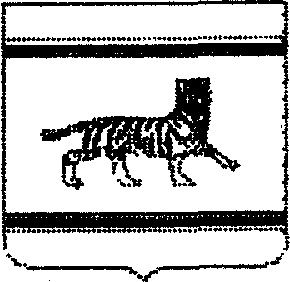 Муниципальное образование «Полевское сельское поселение»Октябрьского муниципального районаЕврейской автономной областиАДМИНИСТРАЦИЯ СЕЛЬСКОГО ПОСЕЛЕНИЯПОСТАНОВЛЕНИЕ05.03.2019 								                               № 22                   с. ПолевоеО внесении изменений в постановление администрации сельского поселения  № 13 от 14.01.2016 «Об утверждении перечня администраторов доходов и наделении бюджетными полномочиями администратора доходов бюджета муниципального образования «Полевское сельское поселение» Октябрьского муниципального района Еврейской автономной области»На основании Устава муниципального образования «Полевское сельское поселение» администрация сельского поселенияПОСТАНОВЛЯЕТ: 1. Внести в постановление администрации сельского поселения  № 13 от 14.01.2016 «Об утверждении перечня администраторов доходов и наделении бюджетными полномочиями администратора доходов бюджета муниципального образования «Полевское сельское поселение» Октябрьского муниципального района Еврейской автономной области» следующие изменения:1.1. Перечень администраторов доходов бюджета муниципального образования «Полевское сельское поселение» Октябрьского муниципального района Еврейской автономной области, утвержденное вышеуказанным постановлением дополнить пунктом следующего содержания:2. Настоящее постановление вступает в силу со дня его подписания и распространяется на правоотношения возникшие с  01.01.2019 года. Глава администрации сельского поселения 							          А.П. Пермин5311 13 01995 10 0000 130Прочие доходы от оказания платных услуг (работ) получателями средств бюджетов сельских поселений